Poniedziałek, 4 maja Temat: Radzimy sobie z uczuciami. Cele: dodawanie i odejmowanie liczb czterocyfrowych, samodzielne czytanie i rozumienie tekstu, pisownia wyrazów z om, em, on, en, ćwiczenia gimnastyczne. 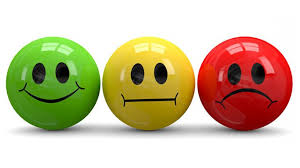 1 Dzisiaj nadal doskonalimy dodawanie i odejmowanie liczb czterocyfrowych. W dalszym ciągu wykonujemy jeszcze przykłady dość proste. Pamiętaj, że należy dodawać i odejmować jedności do jedności, setki do setek itd. W zadaniu 6 na stronie 35 w ćwiczeniach do matematyki masz to ponownie przypomniane. Powtórka tych wiadomości jest również w czytance na stronie 128. W ćwiczeniach na stronie 35 wykonaj pozostałe zadania. 2 W klasie próbowaliśmy czasem dodawać pisemnie. Jest to trochę inny zapis. Pamiętaj, że w ten sposób możesz na razie liczyć tylko dość proste przykłady. Film, który obejrzysz przypomni Ci ten sposób. Na zakończenie filmu jest przykład trochę trudniejszy, o takim jeszcze nie było mowy, ale wiem, że niektórzy uczniowie już go używają. https://www.eduelo.pl/prezentacja/833/ Zadanie dodatkowe: Postaraj się wykonać w najbliższym czasie zadania z „Ćwiczymy z Noni”, strona 38 i 39. Będzie to dla Ciebie doskonała powtórka wiadomości. ………………………………………………………………………………………………………………………………….3 W czytance na stronie 76 jest test – zabawa o tym jak radzisz sobie z uczuciami. Pamiętaj, że jest to tylko zabawa. Na stronie 77 jest wynik tego testu. Zastanów się, czy do Ciebie pasuje. 4 W zeszycie do języka polskiego zapisz temat: Radzimy sobie z uczuciami. Wykonaj zadanie 3 z czytanki na stronie 77. Więcej tego typu wyrazów jest w czytance na stronie 113.  W ćwiczeniach do języka polskiego wykonaj zadanie 1 ze strony 68. Postaraj się, by Twoje zdania nie były bardzo krótkie. 5 Nie zapominaj o gimnastyce. Wiele prostych ćwiczeń można wykonać w pokoju. Przypomnij sobie ćwiczenia z rozgrzewki, np. bieg w miejscu, pajacyki, skłony, przysiady, rowerek itp. Pozdrawiam! 